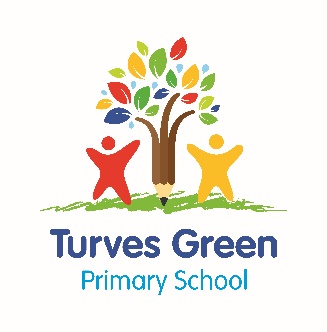 Mobile phones (Children) GuidanceTo be read in conjunction with these other policies and guidance:Safeguarding policy Anti-bullying policy E-Safety and Acceptable use policyKeeping Children Safe in Education Working Together to Safeguard Children Equality Act 2010Special Educational Needs PolicyData Protection PolicyUN Convention on the Rights of the Child: Article 12: Every child has the right to express their views, feelings and wishes in matters that affect them, and have their views taken seriouslyArticle 24: Every child has the right to education on well-being so children can stay healthyArticle 28: Every child has the right to an education. Discipline in schools must respect children’s dignity and their rights.Article 29: Education must develop every child’s personality, talents and abilities to the full.  It must encourage the child’s respect for human rights, as well as respect for their parents, their own and other cultures, and the environmentArticle 31: Every child has the right to relax, play and take part in a wide range of cultural and artistic activitiesWe are aware that children in Year 6 have increasing levels of independence and may be walking to and from school alone.  A mobile phone may support with this.  Mobile phones are only allowed in school when a child is in Year 6.  We have the following conditions to safeguard the children:A mobile phone may only be brought into school following receipt of a letter signed by a parent or carer stating that they are content for the phone to be brought into school.Mobile phones must be handed in to an adult at the start of the school day, these will then be stored securely in the school office until the end of the school day.Phones must not be used on school premises.  Any breeches of these conditions may mean a child is no longer able to bring their phone in to school, and parents will be notified.April 2022